Конспект непосредственно образовательной деятельности по ФЦКМ для детей старшего дошкольного возраста по теме: «МОЯ СЕМЬЯ И РОДСТВЕННИКИ»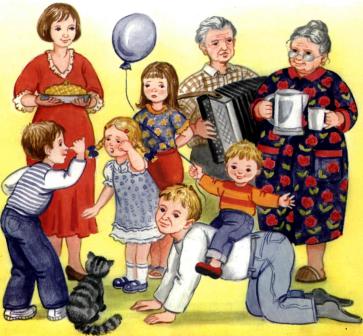                                                    Воспитатель: Савченкова Елена СергеевнаКонспект непосредственно образовательной деятельности по ФЦКМ для подготовительной группы по теме «Моя семья и родственники»Задачи:Образовательные: Познакомить детей с понятием «родословная» и «генеалогическое дерево». Закрепить и расширить представления детей о своих родственниках, их обязанностях в общем семейном хозяйстве.Развивающие: Упражнять детей в образовании относительных и притяжательных прилагательных, в подборе антонимов, в составлении сложносочиненных предложений с союзом «а».Воспитательные: Воспитывать положительные родственные взаимоотношения, взаимовыручку, любовь, уважительное отношение к труду всех членов семьи.Предварительная работа: Заучивание фамилии, имени, отчества, профессии  и места работы родителей. Беседа воспитателя с детьми о «генеалогическом древе», «родословной» семьи. Составление детей с родителями  «генеалогического древа» начиная с бабушки и дедушки. Наблюдение и запоминание, какие обязанности, какую работу выполняют дома члены семьи. Беседа родителей с ребенком о семье, получить ответы на вопросы: «Сколько членов в семье? Кто самый старший? Кто самый младший?»Оборудование: Мультимедийное оборудование, «бревнышки» с картинками, специально подготовленная заготовка для «Семейного дерева», бумажные ладошки по количеству детей, зеркала, фломастеры, клей, магнитная доска, памятные нагрудные знаки.Ход:Воспитатель: Здравствуйте, ребята. Я знаю, что вы любите играть, размышлять и трудиться. Хотите поиграть со мной? Тогда встаньте в круг и давайте поприветствуем друг друга:Что за чудо – чудеса:                       (развести руки в сторону)Раз рука и два рука!                         (показать руки впереди себя)Вот ладошка правая,                       (подать соседу правую руку)Вот ладошка левая.                         (то же самое)И скажу вам, не тая,                       (несильно покачиваем руками вперед-назад)Руки всем нужны, друзья.Сильные руки не бросятся в драку. (показать мускулатуру)Добрые руки погладят собаку.         (одной рукой погладить другую)Умные руки умеют лепить.                (имитация лепки)Чуткие руки умеют дружить.             (руки в «замочек»)- Возьмите за руку того, кто стоит с вами рядом, ощутите тепло рук ваших друзей, которые будут вам добрыми помощниками. Садитесь.-В волшебной стране, под названием СчастьеЖивет королева по имени Настя. Я в гости к ней часто на чай прихожу.Сейчас вам, ребята, её покажу!На экране появляется изображение феи.Голос с экрана:«У каждого человека есть близкие и дорогие ему люди – это его семья. Семьи бывают разные: большие и маленькие, веселые и серьезные, шумные и скромные. Семья всегда помогает и поддерживает нас. Как хорошо, когда семья дружная, счастливая, когда все любят друг друга»Беседа о семье- Ребята, как вы думаете, что такое семья? (это папа, мама, брат, сестра, бабушка и дедушка)- Расскажите, пожалуйста, как зовут ваших родителей по имени, отчеству, где и кем они работают?- Есть ли у вас братья, сестры, дедушки и бабушки? Как их зовут?- Как их можно назвать их всех одним словом? (семья)- Кто может быть членом семьи, чужие люди или только родственники?- Как живут члены одной семьи, вместе или отдельно? (вместе, бабушка и дедушка могут жить отдельно)Голос с экрана:- А вы знаете, что люди с давних пор старались сохранить для будущих поколений память о своих родственниках. Так как их было очень много, и они не запоминались надолго, то люди решили записывать их имена, фамилию в специальной тетради, чтобы потом передавать эти сведения своим детям, внукам, правнукам, праправнукам. Эти записи назывались «родословными». А потом люди придумали записать свою «родословную» в виде дерева, где листочки и ветки изображали поколения и членов семьи. Таким образом, сведения о многих поколениях родственников сохранялись в памяти потомков на многие годы, даже на столетия. А дерево это стали называть «генеалогическим древом».Дидактическая игра «Найди, о ком я говорю»- Ребята, угадайте о ком я говорю?- заботливая, старенькая, добрая…..- молодая, любимая, ласковая…..- молодой, спортивный, добрый, внимательный……- старенький, добрый, мудрый….- маленький, веселый, озорной…..Дидактическая игра «Сравни и назови»- В семье родственники часто похожи друг на друга и все же между ними существуют различия. Давайте попробуем их сравнить:Бабушка старше, а мама….(младше)Папа выше, а сын ……(ниже)Внук молодой, и дедушка……(старый)Дочь маленькая, а сын….(большой)Дедушка грустный ,а бабушка….(веселая)Папа сильный, а ребенок…..(слабый)- А теперь образуйте круг и послушайте стихотворение о родном доме. Кто хочет, может повторять движения за мной:Мимо текла река, плыли по небу облака,              (волна внизу, волна вверху)Шел человек, была дорога не легка.                        (шаги на месте)И человек мечтал о том,                                              (приложить палец ко лбу)Что он построит где-то дом,                                       (сложить из ладоней крышу)И поселится счастье с ним в доме одном.              (рисуем сердечко)Если порою он уставал,                                          (лицо грустное, плечи опущены)То неизменно напевал                                                (имитация игры на скрипке)Песню любимую свою, ту, что я пою.Дом, как известно давно,                                            (сложить крышу)Это не стены, не окно,                                    (ладони вместе, окошко из пальцев)Даже и стулья за столом – это не дом.                    (стул из пальцев)Дом – это там, куда готов                                           (сделать крышу)Ты возвращаться вновь и вновь                                (шаги на месте)Яростным, добрым, нежным, больным, еле живым. (изобразить)Дом это там, где вас поймут,Там, где надеются и ждут, Где ты забудешь о плохом-Это твой дом.- Спасибо, садитесь.На экране изображение камина.- Чтобы семье в доме было уютно и тепло, необходимо поддерживать огонь «семейного очага». У вас есть дрова, их надо положить в камин. Но дрова эти необычные, на них нарисованы обязанности каждого члена семьи. Тот, кого я приглашу, пусть возьмет бревнышко и расскажет, кто из членов семьи какие обязанности выполняет. (на бревнышках картинки: деньги, посуда под краном с вводом, белье на гладильной доске, пирожки и блины на столе, цветок и лейка…)Вызванные дети выполняют задание и относят свое бревнышко к столу, стоящему у экрана.- А теперь намного отдохнем, для рисования ручки разомнем!Пальчиковая гимнастика «Кто живет у нас в квартире?»Раз, два, три, четыре, (хлопки в ладоши)Кто живет в моей квартире? (рисуем на ладошке круг)Раз, два, три, четыре, пять, (зажимаем пальчики по одному)Всех могу пересчитать. (сжимаем и разжимаем кулачки)Папа, мама, брат, сестренка, (загибаем по пальцу на руке)Мой щегол, сверчок и я:Вот и вся моя семья. (хлопки в ладоши)- Вы, ребята, живете в одной группе уже не первый год. И хотя вы не родственники, вас тоже можно назвать одной большой, дружной семьёй. И я хочу сегодня подарить вам семейное генеалогическое дерево, на котором будете изображены все вы. Но мне понадобиться ваша помощь. Давайте отправимся в нашу художественную мастерскую.Воспитатель объясняет задание:- Перед вами лежат детские ладошки, которые позже мы прикрепим к нашему дереву вместо листьев. Попробуйте нарисовать своё лицо на ладошке. Каждое лицо неповторимое. У кого-то глазки голубые, а у кого-то карие, у кого-то волосы золотые ,а у кого-то рыженькие, у кого-то есть веснушки, а у кого-то белозубая улыбка. Рассмотрите свое лицо в зеркале и попробуйте нарисовать себя на ладошке.(звучит музыка, дети выполняют задание)По окончанию задания, дети подают свою ладошку воспитателю, он прикрепляет её с помощью клея к заранее подготовленному дереву.- Посмотрите, какое красивое, большое и густое дерево у нас получилось. Теперь у вас есть свое семейное дерево! Какая ладошка вам нравится? Почему? Кого вы узнаете на рисунке? Очень хорошо!Голос с экрана:«В семейном кругу» А.БартоВ семейном кругу мы с вами растемОснова основ –родительский дом.В семейном кругу все корни твои,И в жизнь ты входишь из семьи.В семейном кругу мы жизнь создаем, Основа основ –родительский дом.Обращение феи: Вы мне понравились друзья! И наградить хочу вас я! Пусть эти медальки вам напоминают, что важнее семьи ничего не бывает! До свидания! До новых встреч!Дети получают памятные нагрудные знаки – медальки. Образовательная деятельность окончена.